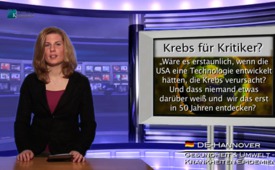 Krebs für Kritiker?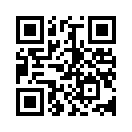 Im belgischen Nachrichtenprogramm „Terzake” vom 9.1.2013 wurde über den Gesundheitszustand des venezualischen Präsidenten Hugo Chávez berichtet.Im belgischen Nachrichtenprogramm „Terzake” vom 9.1.2013 wurde über den Gesundheitszustand des venezualischen Präsidenten Hugo Chávez berichtet. Dabei sagte der Nachrichtensprecher wörtlich: „Chávez hat so seine eigenen Vorstellungen über Krebs. Krebs ist Teil eines amerikanischen Komplotts, um linksgerichtete lateinamerikanische Führer auszuschalten.” Chávez hatte jedoch lediglich seine Bedenken geäußert: „Wäre es erstaunlich, wenn die USA eine Technologie entwickelt hätten, die Krebs verursacht? Und dass niemand etwas darüber weiß und wir das erst in 50 Jahren entdecken? […] Es ist sehr eigenartig, dass wir alle, die Regierungschefs mehrerer USA-kritischer Länder, Krebs haben.” Was macht die Presse daraus? Sie versucht, Chávez selbst und seine Äußerung lächerlich und unglaubwürdig erscheinen zu lassen. Doch ist es nicht wirklich ein merkwürdiger Zufall, dass Chávez kurz nach seiner öffentlichen Bemerkung, die USA hätten das Erdbeben in Haiti (2010) mittels einer Erdbebenwaffe verursacht, an Krebs erkrankt ist?von hsQuellen:www.deredactie.be/cm/vrtnieuws/mediatheek/programmas/terzake/2.26148/2.26149/1.1521154http://derhonigmannsagt.wordpress.com/2011/12/29/chavez-verursachen-usa-krebs-bei-staatsfuhrern/Das könnte Sie auch interessieren:---Kla.TV – Die anderen Nachrichten ... frei – unabhängig – unzensiert ...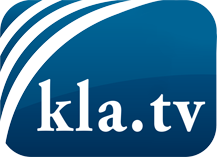 was die Medien nicht verschweigen sollten ...wenig Gehörtes vom Volk, für das Volk ...tägliche News ab 19:45 Uhr auf www.kla.tvDranbleiben lohnt sich!Kostenloses Abonnement mit wöchentlichen News per E-Mail erhalten Sie unter: www.kla.tv/aboSicherheitshinweis:Gegenstimmen werden leider immer weiter zensiert und unterdrückt. Solange wir nicht gemäß den Interessen und Ideologien der Systempresse berichten, müssen wir jederzeit damit rechnen, dass Vorwände gesucht werden, um Kla.TV zu sperren oder zu schaden.Vernetzen Sie sich darum heute noch internetunabhängig!
Klicken Sie hier: www.kla.tv/vernetzungLizenz:    Creative Commons-Lizenz mit Namensnennung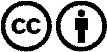 Verbreitung und Wiederaufbereitung ist mit Namensnennung erwünscht! Das Material darf jedoch nicht aus dem Kontext gerissen präsentiert werden. Mit öffentlichen Geldern (GEZ, Serafe, GIS, ...) finanzierte Institutionen ist die Verwendung ohne Rückfrage untersagt. Verstöße können strafrechtlich verfolgt werden.